O B J E D N Á V K Ačíslo :  384/2023ObjednatelObjednatelIČO:IČO:00064289DIČ:CZ00064289CZ00064289CZ00064289CZ00064289CZ00064289CZ00064289CZ00064289CZ00064289CZ00064289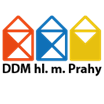 Dům dětí a mládeže hlavního města PrahyDům dětí a mládeže hlavního města PrahyDům dětí a mládeže hlavního města PrahyDům dětí a mládeže hlavního města PrahyDům dětí a mládeže hlavního města PrahyDům dětí a mládeže hlavního města PrahyDům dětí a mládeže hlavního města PrahyDům dětí a mládeže hlavního města PrahyDům dětí a mládeže hlavního města PrahyDům dětí a mládeže hlavního města PrahyDům dětí a mládeže hlavního města PrahyDům dětí a mládeže hlavního města PrahyDům dětí a mládeže hlavního města PrahyKarlínské náměstí 7Karlínské náměstí 7Karlínské náměstí 7Karlínské náměstí 7Karlínské náměstí 7Karlínské náměstí 7Karlínské náměstí 7Karlínské náměstí 7186 00  Praha186 00  Praha186 00  Praha186 00  Praha186 00  Praha186 00  PrahaDodavatelDodavatelIČO:40522521DIČ:CZ40522521PALIS Plzeň, spol. s r.o.PALIS Plzeň, spol. s r.o.PALIS Plzeň, spol. s r.o.PALIS Plzeň, spol. s r.o.PALIS Plzeň, spol. s r.o.PALIS Plzeň, spol. s r.o.Bankovní spojeníBankovní spojení 24 24 24 24 24 24Číslo účtuČíslo účtu2000150008/60002000150008/60002000150008/60002000150008/60002000150008/6000KokořovKokořovKokořovKokořovKokořovKokořov330 11  Všeruby330 11  Všeruby330 11  Všeruby330 11  Všeruby330 11  Všeruby330 11  VšerubyObjednáváme:Objednáváme:Objednáváme:oprava povrchu jízdárny a jejího hrazeníoprava povrchu jízdárny a jejího hrazeníoprava povrchu jízdárny a jejího hrazeníoprava povrchu jízdárny a jejího hrazeníoprava povrchu jízdárny a jejího hrazeníoprava povrchu jízdárny a jejího hrazeníoprava povrchu jízdárny a jejího hrazeníoprava povrchu jízdárny a jejího hrazeníoprava povrchu jízdárny a jejího hrazeníoprava povrchu jízdárny a jejího hrazeníoprava povrchu jízdárny a jejího hrazeníoprava povrchu jízdárny a jejího hrazeníObjednáváme u vás: oprava povrchu jízdárny a jejího hrazení


Cena celkem vč. DPH: 120.938 Kč 






Místo dodání: Jezdecké středisko Zmrzlík, Na Zmrzlíku 3, 155 00 Praha 5


Objednávka bude zveřejněna ve veřejně přístupné elektronické databázi smluv.
Akceptovaná objednávka nabývá účinnosti nejdříve dnem uveřejnění v registru smluv.
Plnění předmětu této objednávky před její účinností se považuje za plnění podle této akceptované objednávky a 
práva a povinnosti z ní vzniklé se řídí touto objednávkou.

Akceptace objednávky:
Tuto objednávku akceptujeme v celém rozsahu.

Dne:  13.11.2023                          Jméno: Eisman
                                Podpis:





Vystavil: Monika Sobková                                     
Schválil: Ing. Mgr. Libor BezděkObjednáváme u vás: oprava povrchu jízdárny a jejího hrazení


Cena celkem vč. DPH: 120.938 Kč 






Místo dodání: Jezdecké středisko Zmrzlík, Na Zmrzlíku 3, 155 00 Praha 5


Objednávka bude zveřejněna ve veřejně přístupné elektronické databázi smluv.
Akceptovaná objednávka nabývá účinnosti nejdříve dnem uveřejnění v registru smluv.
Plnění předmětu této objednávky před její účinností se považuje za plnění podle této akceptované objednávky a 
práva a povinnosti z ní vzniklé se řídí touto objednávkou.

Akceptace objednávky:
Tuto objednávku akceptujeme v celém rozsahu.

Dne:  13.11.2023                          Jméno: Eisman
                                Podpis:





Vystavil: Monika Sobková                                     
Schválil: Ing. Mgr. Libor BezděkObjednáváme u vás: oprava povrchu jízdárny a jejího hrazení


Cena celkem vč. DPH: 120.938 Kč 






Místo dodání: Jezdecké středisko Zmrzlík, Na Zmrzlíku 3, 155 00 Praha 5


Objednávka bude zveřejněna ve veřejně přístupné elektronické databázi smluv.
Akceptovaná objednávka nabývá účinnosti nejdříve dnem uveřejnění v registru smluv.
Plnění předmětu této objednávky před její účinností se považuje za plnění podle této akceptované objednávky a 
práva a povinnosti z ní vzniklé se řídí touto objednávkou.

Akceptace objednávky:
Tuto objednávku akceptujeme v celém rozsahu.

Dne:  13.11.2023                          Jméno: Eisman
                                Podpis:





Vystavil: Monika Sobková                                     
Schválil: Ing. Mgr. Libor BezděkObjednáváme u vás: oprava povrchu jízdárny a jejího hrazení


Cena celkem vč. DPH: 120.938 Kč 






Místo dodání: Jezdecké středisko Zmrzlík, Na Zmrzlíku 3, 155 00 Praha 5


Objednávka bude zveřejněna ve veřejně přístupné elektronické databázi smluv.
Akceptovaná objednávka nabývá účinnosti nejdříve dnem uveřejnění v registru smluv.
Plnění předmětu této objednávky před její účinností se považuje za plnění podle této akceptované objednávky a 
práva a povinnosti z ní vzniklé se řídí touto objednávkou.

Akceptace objednávky:
Tuto objednávku akceptujeme v celém rozsahu.

Dne:  13.11.2023                          Jméno: Eisman
                                Podpis:





Vystavil: Monika Sobková                                     
Schválil: Ing. Mgr. Libor BezděkObjednáváme u vás: oprava povrchu jízdárny a jejího hrazení


Cena celkem vč. DPH: 120.938 Kč 






Místo dodání: Jezdecké středisko Zmrzlík, Na Zmrzlíku 3, 155 00 Praha 5


Objednávka bude zveřejněna ve veřejně přístupné elektronické databázi smluv.
Akceptovaná objednávka nabývá účinnosti nejdříve dnem uveřejnění v registru smluv.
Plnění předmětu této objednávky před její účinností se považuje za plnění podle této akceptované objednávky a 
práva a povinnosti z ní vzniklé se řídí touto objednávkou.

Akceptace objednávky:
Tuto objednávku akceptujeme v celém rozsahu.

Dne:  13.11.2023                          Jméno: Eisman
                                Podpis:





Vystavil: Monika Sobková                                     
Schválil: Ing. Mgr. Libor BezděkObjednáváme u vás: oprava povrchu jízdárny a jejího hrazení


Cena celkem vč. DPH: 120.938 Kč 






Místo dodání: Jezdecké středisko Zmrzlík, Na Zmrzlíku 3, 155 00 Praha 5


Objednávka bude zveřejněna ve veřejně přístupné elektronické databázi smluv.
Akceptovaná objednávka nabývá účinnosti nejdříve dnem uveřejnění v registru smluv.
Plnění předmětu této objednávky před její účinností se považuje za plnění podle této akceptované objednávky a 
práva a povinnosti z ní vzniklé se řídí touto objednávkou.

Akceptace objednávky:
Tuto objednávku akceptujeme v celém rozsahu.

Dne:  13.11.2023                          Jméno: Eisman
                                Podpis:





Vystavil: Monika Sobková                                     
Schválil: Ing. Mgr. Libor BezděkObjednáváme u vás: oprava povrchu jízdárny a jejího hrazení


Cena celkem vč. DPH: 120.938 Kč 






Místo dodání: Jezdecké středisko Zmrzlík, Na Zmrzlíku 3, 155 00 Praha 5


Objednávka bude zveřejněna ve veřejně přístupné elektronické databázi smluv.
Akceptovaná objednávka nabývá účinnosti nejdříve dnem uveřejnění v registru smluv.
Plnění předmětu této objednávky před její účinností se považuje za plnění podle této akceptované objednávky a 
práva a povinnosti z ní vzniklé se řídí touto objednávkou.

Akceptace objednávky:
Tuto objednávku akceptujeme v celém rozsahu.

Dne:  13.11.2023                          Jméno: Eisman
                                Podpis:





Vystavil: Monika Sobková                                     
Schválil: Ing. Mgr. Libor BezděkObjednáváme u vás: oprava povrchu jízdárny a jejího hrazení


Cena celkem vč. DPH: 120.938 Kč 






Místo dodání: Jezdecké středisko Zmrzlík, Na Zmrzlíku 3, 155 00 Praha 5


Objednávka bude zveřejněna ve veřejně přístupné elektronické databázi smluv.
Akceptovaná objednávka nabývá účinnosti nejdříve dnem uveřejnění v registru smluv.
Plnění předmětu této objednávky před její účinností se považuje za plnění podle této akceptované objednávky a 
práva a povinnosti z ní vzniklé se řídí touto objednávkou.

Akceptace objednávky:
Tuto objednávku akceptujeme v celém rozsahu.

Dne:  13.11.2023                          Jméno: Eisman
                                Podpis:





Vystavil: Monika Sobková                                     
Schválil: Ing. Mgr. Libor BezděkObjednáváme u vás: oprava povrchu jízdárny a jejího hrazení


Cena celkem vč. DPH: 120.938 Kč 






Místo dodání: Jezdecké středisko Zmrzlík, Na Zmrzlíku 3, 155 00 Praha 5


Objednávka bude zveřejněna ve veřejně přístupné elektronické databázi smluv.
Akceptovaná objednávka nabývá účinnosti nejdříve dnem uveřejnění v registru smluv.
Plnění předmětu této objednávky před její účinností se považuje za plnění podle této akceptované objednávky a 
práva a povinnosti z ní vzniklé se řídí touto objednávkou.

Akceptace objednávky:
Tuto objednávku akceptujeme v celém rozsahu.

Dne:  13.11.2023                          Jméno: Eisman
                                Podpis:





Vystavil: Monika Sobková                                     
Schválil: Ing. Mgr. Libor BezděkObjednáváme u vás: oprava povrchu jízdárny a jejího hrazení


Cena celkem vč. DPH: 120.938 Kč 






Místo dodání: Jezdecké středisko Zmrzlík, Na Zmrzlíku 3, 155 00 Praha 5


Objednávka bude zveřejněna ve veřejně přístupné elektronické databázi smluv.
Akceptovaná objednávka nabývá účinnosti nejdříve dnem uveřejnění v registru smluv.
Plnění předmětu této objednávky před její účinností se považuje za plnění podle této akceptované objednávky a 
práva a povinnosti z ní vzniklé se řídí touto objednávkou.

Akceptace objednávky:
Tuto objednávku akceptujeme v celém rozsahu.

Dne:  13.11.2023                          Jméno: Eisman
                                Podpis:





Vystavil: Monika Sobková                                     
Schválil: Ing. Mgr. Libor BezděkObjednáváme u vás: oprava povrchu jízdárny a jejího hrazení


Cena celkem vč. DPH: 120.938 Kč 






Místo dodání: Jezdecké středisko Zmrzlík, Na Zmrzlíku 3, 155 00 Praha 5


Objednávka bude zveřejněna ve veřejně přístupné elektronické databázi smluv.
Akceptovaná objednávka nabývá účinnosti nejdříve dnem uveřejnění v registru smluv.
Plnění předmětu této objednávky před její účinností se považuje za plnění podle této akceptované objednávky a 
práva a povinnosti z ní vzniklé se řídí touto objednávkou.

Akceptace objednávky:
Tuto objednávku akceptujeme v celém rozsahu.

Dne:  13.11.2023                          Jméno: Eisman
                                Podpis:





Vystavil: Monika Sobková                                     
Schválil: Ing. Mgr. Libor BezděkObjednáváme u vás: oprava povrchu jízdárny a jejího hrazení


Cena celkem vč. DPH: 120.938 Kč 






Místo dodání: Jezdecké středisko Zmrzlík, Na Zmrzlíku 3, 155 00 Praha 5


Objednávka bude zveřejněna ve veřejně přístupné elektronické databázi smluv.
Akceptovaná objednávka nabývá účinnosti nejdříve dnem uveřejnění v registru smluv.
Plnění předmětu této objednávky před její účinností se považuje za plnění podle této akceptované objednávky a 
práva a povinnosti z ní vzniklé se řídí touto objednávkou.

Akceptace objednávky:
Tuto objednávku akceptujeme v celém rozsahu.

Dne:  13.11.2023                          Jméno: Eisman
                                Podpis:





Vystavil: Monika Sobková                                     
Schválil: Ing. Mgr. Libor BezděkObjednáváme u vás: oprava povrchu jízdárny a jejího hrazení


Cena celkem vč. DPH: 120.938 Kč 






Místo dodání: Jezdecké středisko Zmrzlík, Na Zmrzlíku 3, 155 00 Praha 5


Objednávka bude zveřejněna ve veřejně přístupné elektronické databázi smluv.
Akceptovaná objednávka nabývá účinnosti nejdříve dnem uveřejnění v registru smluv.
Plnění předmětu této objednávky před její účinností se považuje za plnění podle této akceptované objednávky a 
práva a povinnosti z ní vzniklé se řídí touto objednávkou.

Akceptace objednávky:
Tuto objednávku akceptujeme v celém rozsahu.

Dne:  13.11.2023                          Jméno: Eisman
                                Podpis:





Vystavil: Monika Sobková                                     
Schválil: Ing. Mgr. Libor BezděkObjednáváme u vás: oprava povrchu jízdárny a jejího hrazení


Cena celkem vč. DPH: 120.938 Kč 






Místo dodání: Jezdecké středisko Zmrzlík, Na Zmrzlíku 3, 155 00 Praha 5


Objednávka bude zveřejněna ve veřejně přístupné elektronické databázi smluv.
Akceptovaná objednávka nabývá účinnosti nejdříve dnem uveřejnění v registru smluv.
Plnění předmětu této objednávky před její účinností se považuje za plnění podle této akceptované objednávky a 
práva a povinnosti z ní vzniklé se řídí touto objednávkou.

Akceptace objednávky:
Tuto objednávku akceptujeme v celém rozsahu.

Dne:  13.11.2023                          Jméno: Eisman
                                Podpis:





Vystavil: Monika Sobková                                     
Schválil: Ing. Mgr. Libor BezděkObjednáváme u vás: oprava povrchu jízdárny a jejího hrazení


Cena celkem vč. DPH: 120.938 Kč 






Místo dodání: Jezdecké středisko Zmrzlík, Na Zmrzlíku 3, 155 00 Praha 5


Objednávka bude zveřejněna ve veřejně přístupné elektronické databázi smluv.
Akceptovaná objednávka nabývá účinnosti nejdříve dnem uveřejnění v registru smluv.
Plnění předmětu této objednávky před její účinností se považuje za plnění podle této akceptované objednávky a 
práva a povinnosti z ní vzniklé se řídí touto objednávkou.

Akceptace objednávky:
Tuto objednávku akceptujeme v celém rozsahu.

Dne:  13.11.2023                          Jméno: Eisman
                                Podpis:





Vystavil: Monika Sobková                                     
Schválil: Ing. Mgr. Libor BezděkV  PrazeV  PrazeDne:13.11.2023Vyřizuje:Jana PlacháTelefon:E-mail:Potvrzenou objednávku vraťte na výše uvedenou adresuPotvrzenou objednávku vraťte na výše uvedenou adresu